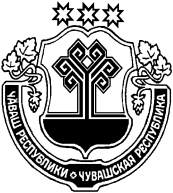 О признании утратившими силу некоторых постановлений администрации Чиричкасинского сельского поселения Цивильского района Чувашской Республики     В целях приведения нормативно-правовых актов Чиричкасинского сельского поселения в соответствие действующим законодательством, руководствуясь Федеральным законом  от 06.10.2003 г. №131-ФЗ «Об общих принципах организации местного самоуправления в Российской Федерации», администрация Чиричкасинского сельского поселения                                               ПОСТАНОВЛЯЕТ: Признать утратившими силу постановления администрации Чиричкасинского сельского поселения Цивильского района Чувашской Республики:      -26.04.2017 №29 «Об утверждении Порядка формирования и ведения реестра источников доходов бюджета Чиричкасинского сельского поселения Цивильского района Чувашской Республики»;      -10.05.2017 №30 «Об утверждении Методики прогнозирования поступлений неналоговых доходов в бюджет Чиричкасинского сельского поселения Цивильского района Чувашской Республики»; -25.10.2019 №66 «Об утверждении Порядка формирования перечня налоговых расходов Чиричкасинского сельского поселения Цивильского района Чувашской Республики»;-02.12.2019 №77 «Об утверждении Порядка оценки налоговых расходов Чиричкасинского сельского поселения Цивильского района Чувашской Республики»;-15.11.2021 №46 «Об утверждении  перечня главных администраторов доходов бюджета Чиричкасинского сельского поселения Цивильского района Чувашской Республики  »;-15.11.2021 №47 «Об утверждении   перечня главных администраторов источников финансирования дефицита бюджета Чиричкасинского сельского  поселения Цивильского района Чувашской Республики ».2. Настоящее постановление  вступает в силу после его официального опубликования (обнародования) и распространяется на правоотношения, возникшие  с 01.01.2023 года.Глава  администрации Чиричкасинскогосельского поселения                                                                                                     В.В.ИвановаЧĂВАШ        РЕСПУБЛИКИÇĔРПУ    РАЙОНĔЧУВАШСКАЯ РЕСПУБЛИКА ЦИВИЛЬСКИЙ      РАЙОНЧИРИЧКАССИ  ЯЛ АДМИНИСТРАЦИЕЙЫШĂНУ2022  раштав  уĕхĕн  09-мĕшĕ   № 53Чиричкасси ялĕАДМИНИСТРАЦИЯЧИРИЧКАСИНСКОГОСЕЛЬСКОГО ПОСЕЛЕНИЯПОСТАНОВЛЕНИЕ«09» декабря  2022№ 53деревня  Чиричкасы